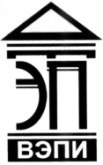 Автономная некоммерческая образовательная организациявысшего образования«Воронежский экономико-правовой институт»(АНОО ВО «ВЭПИ»)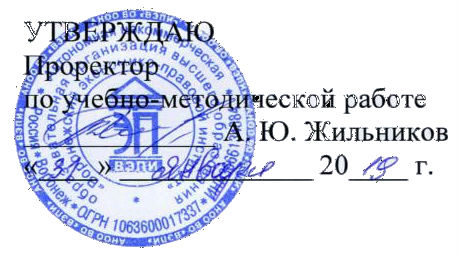 ФОНД ОЦЕНОЧНЫХ СРЕДСТВ ПО ДИСЦИПЛИНЕ (МОДУЛЮ)	Б1.Б.18 Экономика предприятий	(наименование дисциплины (модуля))	38.03.02. Менеджмент	(код и наименование направления подготовки)Направленность (профиль) 	Менеджмент организации		(наименование направленности (профиля))Квалификация выпускника 	Бакалавр		(наименование квалификации)Форма обучения 	Очная, заочная		(очная, очно-заочная, заочная)Рекомендован к использованию Филиалами АНОО ВО «ВЭПИ»	Воронеж2019Фонд оценочных средств по дисциплине (модулю) рассмотрен и одобрен на заседании кафедры менеджмента, год начала подготовки – 2019.Протокол заседания от « 18 »  января  2019 г. №  6Фонд оценочных средств по дисциплине (модулю) согласован со следующими представителями работодателей или их объединений, направление деятельности которых соответствует области профессиональной деятельности, к которой готовятся обучающиеся: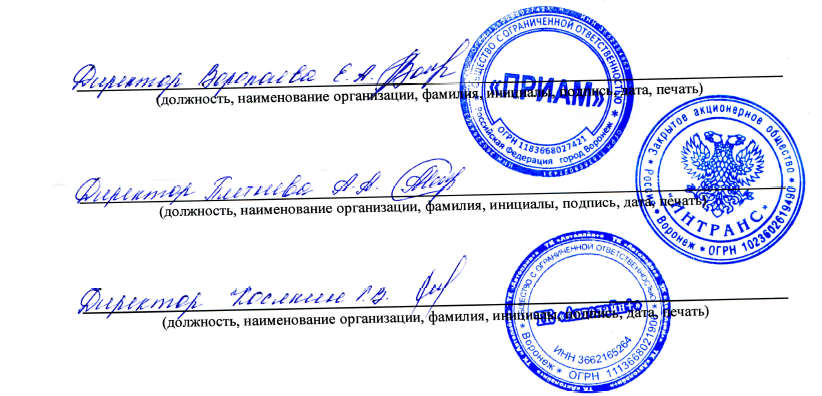 Заведующий кафедрой                              	И. В. Куксова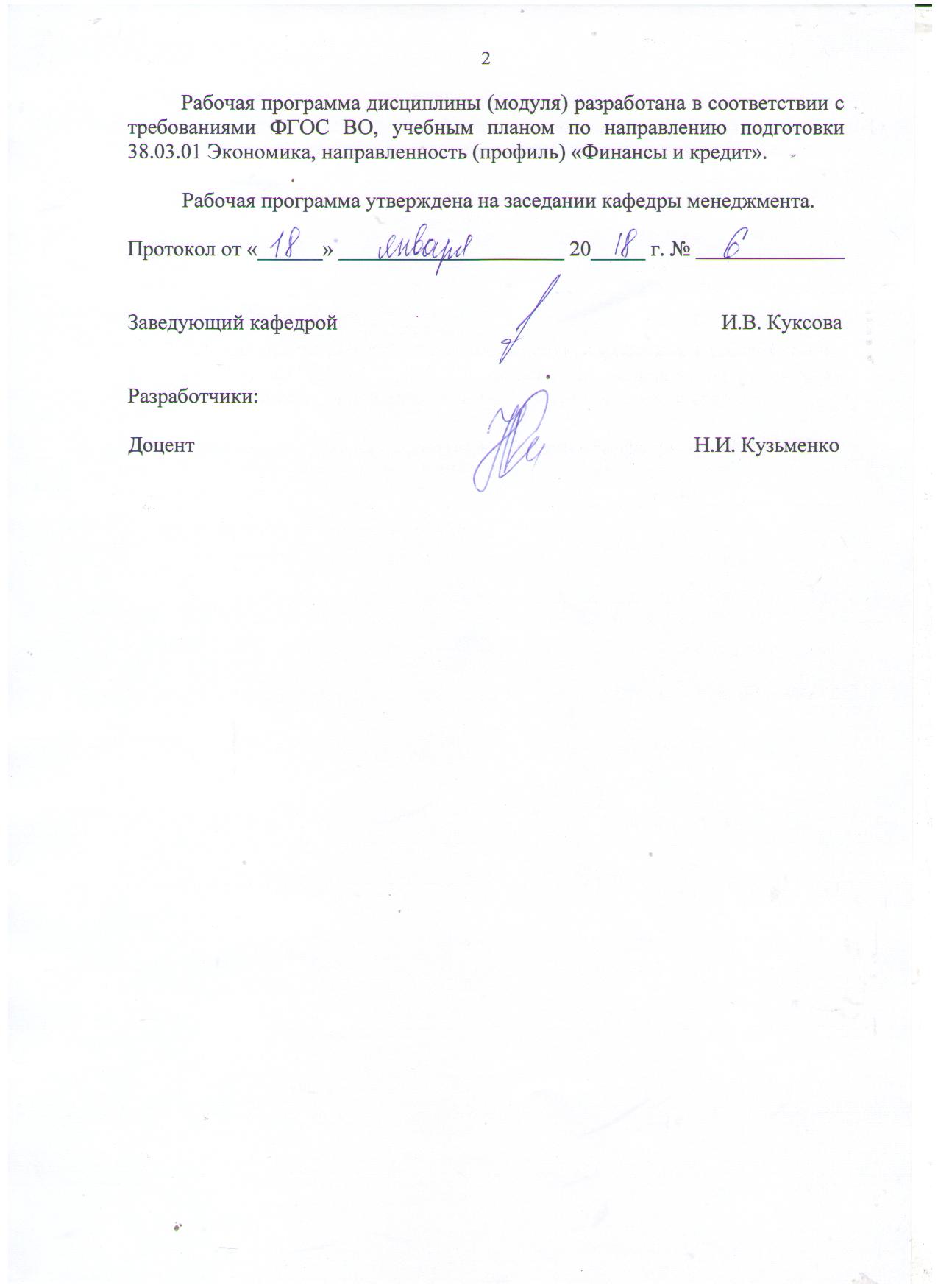 Разработчики: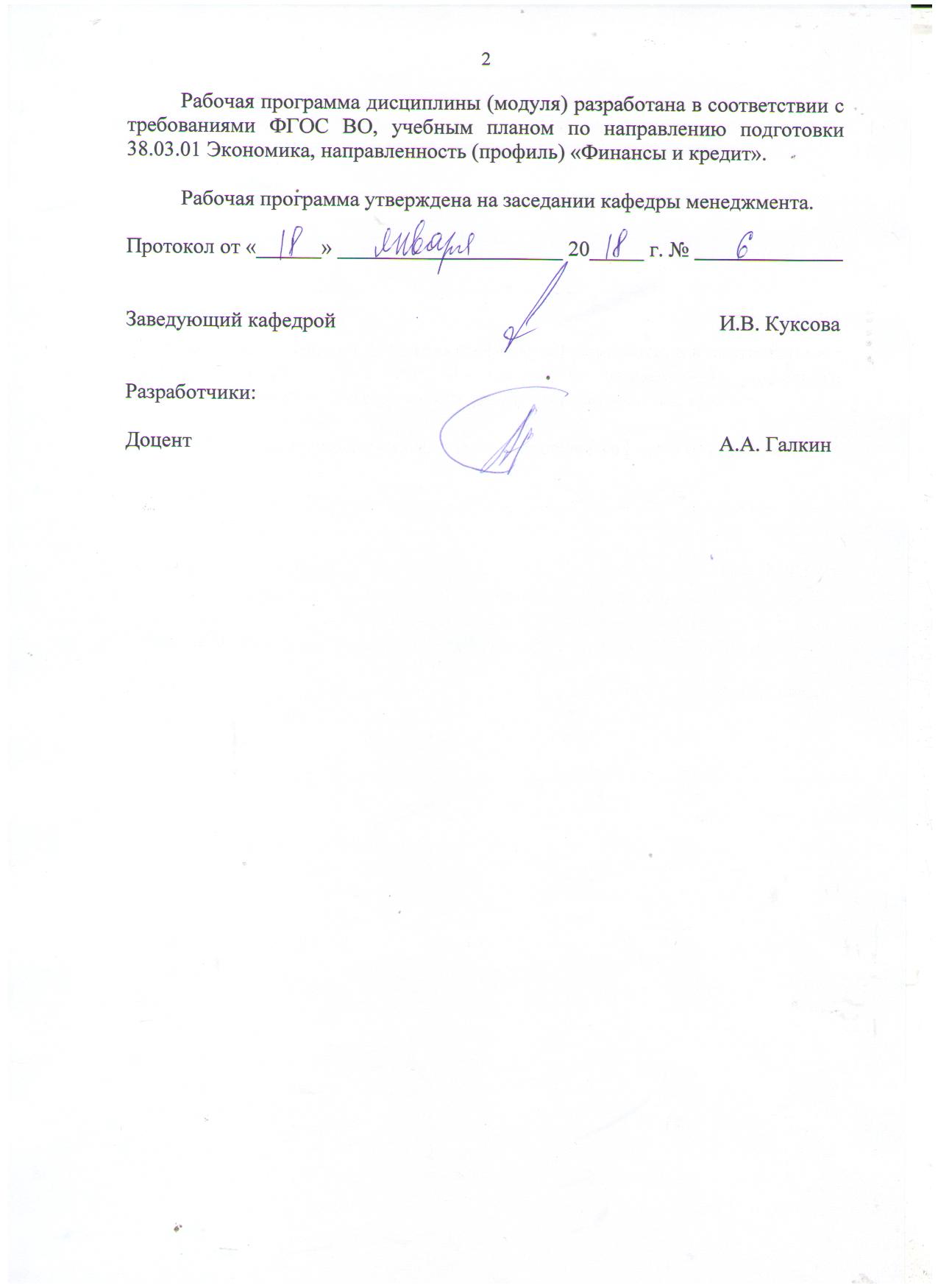 Доцент 	А.А. Галкин1. Перечень компетенций с указанием этапов их формирования в процессе освоения ОП ВОЦелью проведения дисциплины Б1.Б.18 «Экономика предприятий»  является достижение следующих результатов обучения:В формировании данных компетенций также участвуют следующие дисциплины (модули), практики и ГИА образовательной программы 
(по семестрам (курсам) их изучения):- для очной формы обучения:- для заочной формы обучения:Этап дисциплины (модуля) Б1.Б.18 «Экономика предприятий»  в формировании компетенций соответствует:- для очной формы обучения – 6  семестру;- для заочной формы обучения – 3 курсу.2. Показатели и критерии оценивания компетенций на различных этапах их формирования, шкалы оцениванияПоказателями оценивания компетенций являются следующие результаты обучения:Порядок оценки освоения обучающимися учебного материала определяется содержанием следующих разделов дисциплины (модуля):Критерии оценивания результатов обучения для текущего контроля успеваемости и промежуточной аттестации по дисциплинеШкала оценивания тестаШкала оценивания рефератаШкала оценивания контрольной работыШкала оценивания задачиКритерии оценивания ответа на билет:Оценка «отлично» выставляется обучающемуся, если:даны исчерпывающие и обоснованные ответы на все поставленные вопросы, правильно и рационально (с использованием рациональных методик) решены соответствующие задачи;в ответах выделялось главное, все теоретические положения умело увязывались с требованиями руководящих документов;ответы были четкими и краткими, а мысли излагались в логической последовательности;показано умение самостоятельно анализировать факты, события, явления, процессы в их взаимосвязи и диалектическом развитии;показаны знания, умения и владения по компетенциям дисциплины согласно критериям и показателям оценки по каждой компетенции в согласно соответствующей оценке.Оценка «хорошо» выставляется обучающемуся, если:даны полные, достаточно обоснованные ответы на поставленные вопросы, правильно решены практические задания;в ответах не всегда выделялось главное, отдельные положения недостаточно увязывались с требованиями руководящих документов, при решении практических задач не всегда использовались рациональные методики расчётов;ответы в основном были краткими, но не всегда четкими,показаны знания, умения и владения по компетенциям дисциплины согласно критериям и показателям оценки по каждой компетенции согласно соответствующей оценке.Оценка «удовлетворительно» выставляется обучающемуся, если:даны в основном правильные ответы на все поставленные вопросы, но без должной глубины и обоснования, при решении практических задач обучающийся использовал прежний опыт и не применял новые методики выполнения расчётов, однако на уточняющие вопросы даны в целом правильные ответы;при ответах не выделялось главное;ответы были многословными, нечеткими и без должной логической последовательности;на отдельные дополнительные вопросы не даны положительные ответы; показаны знания, умения и владения по компетенциям дисциплины согласно критериям и показателям оценки по каждой компетенции согласно соответствующей оценке.Оценка «неудовлетворительно» выставляется обучающемуся, если не выполнены требования, соответствующие оценке «удовлетворительно», в том числе обучающийся не демонстрирует знания, умения и владения по компетенциям дисциплины.3. Типовые контрольные задания или иные материалы, необходимые для оценки знаний, умений, навыков и (или) опыта деятельности, характеризующих этапы формирования компетенцийПеречень тем рефератов1. Сущность организации планирования производственно-хозяйственной деятельности предприятия.2. Анализ безубыточности производства.3. Показатели эффективности инвестиций 4. Спрос на продукцию (работы, услуги).5. Структура бизнес-плана предприятия.6. Составные элементы продукции (работ, услуг) предприятия.7. Характеристика и роль промышленности железнодорожного транспорта.8. Особенности промышленного производства.9. Характеристика товарной и реализованной продукции.10. Состав себестоимости промышленной продукции.11. Характеристика товарной и реализованной продукции.12. Затраты, не включаемые в себестоимость продукции.13. Группировка затрат по экономическим элементам.14. Факторы, влияющие на изменение себестоимости промышленной продукции.15. Состав материальных затрат.16. Понятие амортизационных отчислений.17. Ремонтный фонд предприятия и его функции.18. Трудоёмкость производства продукции (работ, услуг).19. Категории работников предприятия.20. Производительность труда.21. Состав расходов на оплату труда, включаемых в издержки производства.22. Основная и дополнительная заработная плата.23. Структура отчислений предприятия во внебюджетные фонды на социальные нужды.24. Состав прочих расходов в себестоимости продукции (работ, услуг).25. Основные показатели финансового плана предприятия.Пример теста1.К накладным затратам относятся:а) затраты на топливо и энергию;б) затраты на оплату труда;в) затраты на содержание и эксплуатацию оборудования, цеховые, общезаводские и внепроизводственные расходы.2) К прямым затратам относятся:а) стоимость материальных ресурсов и внепроизводственные расходы;б) затраты на сырье и материалы;в) затраты на содержание и обслуживание оборудования;г) цеховые и общезаводские расходы.3) Себестоимость продукции включает в себя:а) затраты предприятия, связанные с реализацией продукции;б) расходы на приобретение сырья, материалов, энергии, топлива;в) затраты предприятия, связанные с производством и реализацией продукции;г) стоимость основных и оборотных средств.4) Постоянные издержки предприятия – это:а) затраты на ресурсы по ценам, действовавшим на момент их приобретения;б) минимальные издержки производства любого объема продукции при наиболее благоприятных условиях производства;в) издержки, которые несет фирма, даже в том случае, если продукция не производится.5) Переменные издержки предприятия – это:а) затраты, которые не зависят от изменения объема производства;б) затраты, которые меняются с изменением объема производства по статье «сырье и вспомогательные материалы»;в) затраты, общая величина которых находится в непосредственной зависимости от объема производства и реализации;г) издержки, которые связаны непосредственно с производством продукции.6.рентабельность производства – это:А) показатель использования основных фондов;Б) показатель затрат живого труда;В) отношение балансовой прибыли предприятия к среднегодовой стоимости основных фондов и оборотных средств;Г) отношение прибыли к себестоимости продукции.7. Для исчисления налога на прибыль предприятия базовой является:А) валовая прибыл;Б) балансовая прибыль;В) налогооблагаемая прибыль;Г) чистая прибыль.8. Экономическая эффективность производства определяется:А) отношением полученного результата к затратам, связанным с достижением этого результата;Б) разницей между выручкой от реализации продукции и затратами на производство и реализацию этой продукции;В) приростом продукции за счет снижения материалоемкости продукции;Г) отношением затрат предприятия к полученной прибыли.9. Балансовая прибыль предприятия формируется из:а) прибыли от реализации продукции и внереализационных доходов;б) валовой прибыли и чистой прибыли;в) прибыли от реализации имущества и чистой прибыли;г) прибыли от реализации продукции, имущества, а также внереализационных доходов.10. Производственная мощность предприятия – это:а) максимальное количество продукции  соответствующего качества и ассортимента, которое может быть произведено в единицу времени при полном использовании основных средств в оптимальных условиях их эксплуатации;б) максимальное количество наиболее дорогостоящей продукции, включенной в номенклатуру выпуска;в) максимальное количество продукции, пользующейся наибольшим спросом у потребителей;г) максимальное количество продукции, обеспечивающей наивысшую рентабельность деятельности предприятия.11. Показатели производственной программы  – это:А) количество единиц основного технологического оборудования;б) товарная продукция; незавершенное производство; валовая продукция;в) перечень основных и вспомогательных цехов и подразделений предприятия;г) номенклатура выпуска продукции; товарная продукция; незавершенное производство; валовая продукция.12. Величина производственной мощности зависит от следующих факторов:а) количественного состава основных средств, их структуры, удельного веса активной части основных средств;б) от численности промышленно-производственных рабочих;в) от квалификации промышленно-производственного персонала;г) от совокупности всех вышеперечисленных факторов.13. Производственная мощность предприятия – это:а) максимальное количество продукции  соответствующего качества и ассортимента, которое может быть произведено в единицу времени при полном использовании основных средств в оптимальных условиях их эксплуатации;б) максимальное количество наиболее дорогостоящей продукции, включенной в номенклатуру выпуска;в) максимальное количество продукции, пользующейся наибольшим спросом у потребителей;г) максимальное количество продукции, обеспечивающей наивысшую рентабельность деятельности предприятия.14.  Показатели производственной программы  – это:а) количество единиц основного технологического оборудования;б) товарная продукция; незавершенное производство; валовая продукция;в) перечень основных и вспомогательных цехов и подразделений предприятия;г) номенклатура выпуска продукции; товарная продукция; незавершенное производство; валовая продукция.15. Величина производственной мощности зависит от следующих факторов:а) количественного состава основных средств, их структуры, удельного веса активной части основных средств;б) от численности промышленно-производственных рабочих;в) от квалификации промышленно-производственного персонала;г) от совокупности всех вышеперечисленных факторов.Примеры контрольных работКонтрольная работа №1. Ответьте на вопросы:- прибыль как конечный показатель работы предприятия.- как определяется прибыль от реализации продукции, какие факторы влияют на ее величину?- охарактеризуйте виды прибыли, их состав.- дать понятие экономического эффекта и экономической эффективности деятельности предприятия.- как рассчитывается рентабельность продукции?- какие показатели характеризуют экономическую эффективность предприятия?- какие факторы влияют на уровень цен на продукцию предприятия?- как складывается оптовая цена предприятия?Пример задачЗадача 1.В одном из регионов производство современной экологической упаковки для разлива напитков размещено на многих предприятиях, которые одновременно являются потребителями этой упаковки. Обосновать целесообразность создания специализированного производства упаковки, вычислить годовой экономический эффект и срок окупаемости дополнительных капитальных вложений при реализации проекта, если известны такие данные: 1. Средняя себестоимость одной упаковки на предприятиях-потребителях – 0,08 ден. ед. за штуку, на специализированном предприятии – 60 ден. ед. за 1 тыс. шт. 2. Инвестиции на реализацию проекта по созданию специализированно-го производства упаковки составляет 1,5 млн. ден. ед. 3. Средняя стоимость перевозки 1 тыс. штук упаковки – 3,2 ден. ед. 4. Годовая производственная мощность специализированного предприятия – 12 млн. шт. Задача 2.На 1 октября на предприятии численность работников по списку составляла 800 человек; 13 октября 8 человек призваны в армию, 10 октября принято 10 чело-век, а 22 октября уволилось по собственному желанию 7 человек. Определите среднесписочную численность работников за октябрь, численность работников на 1 ноября, коэффициент текучестиЗадача 3.Среднесписочная численность рабочих за отчетный год составила 400 человек. В течение года принято на работу 20 человек, уволено 110 человек, в том числе за нарушение трудовой дисциплины 50 человек, по собственному желанию 30 чело-век. Определите коэффициенты оборота и текучести кадровЗадача 4.Рассчитайте общую сумму заработной платы рабочего-сдельщика, если норма времени составляет 0,4 чел-ч, расценка 59,2 р. за деталь, за месяц (376 чел.-ч) произведено 450 деталей. Премии выплачиваются за 100 % выполнения норм – 10 % и за каждый процент перевыполнения по 1,5 % сдельного заработкаЗадача 5.Определите показатели оборачиваемости и относительное высвобождение обо-ротных средств предприятия, если при запланированном квартальном выпуске продукции 80 млн р. и нормативе оборотных средств 10 млн р. фактический выпуск составил 95 млн р. при прочих равных условиях Список вопросов к экзамену1 .Предмет и задачи дисциплины "Экономика предприятий".2. Сущность отрасли и отраслевой структуры промышленности.3. Предприятие (фирма): характеристика, функции и организация деятельности.4. Структура предприятий: общая, производственная и организационная; иххарактеристики.5. Сфера предпринимательства, в которой функционирует предприятие(фирма).6. Организационно-правовые формы предприятий. Основные признакиюридического лица.7. Финансовая и материальная база предприятий.8. Формы привлечения финансовых ресурсов.9. Местонахождение и размещение предприятий. Понятие технико-экономическое обоснование предприятия (фирмы).10. Механизм функционирования предприятия.11. Стадия развития предпринимательства фирмы. Создание жизнеспособного "организма" управления предприятием.12. Понятие качество продукции. Показатели качества.13. Конкуренция и предприятие. Понятие конкурентоспособность предприятия.14. Конкурентоспособность продукции. Факторы конкурентоспособности.15. Цель, формы и методы государственного регулирования экономики.16. Разработка плана производства продукции, последовательностьразработки, показатели.17. Производственная программа предприятия.18. Валовая и товарная продукция, методика расчета.19. Механизм и функции управления предприятия. Совершенствование управления предприятием.20. Основные средства предприятий: группы и структура основного капитала.21. Амортизация, методы расчета амортизации.22. Расчет фондоотдачи и фондоемкости продукции. Аренда основного капитала.23. Улучшение использования основных производственных фондов.24. Нематериальные активы предприятия.25. Оборотные средства предприятий: понятие, состав и структураоборотного капитала.26. Нормирование материальных ресурсов.27. Показатели и пути улучшения использования оборотных средств.28. Понятия трудовые ресурсы и трудовой потенциал.29. Персонал предприятия, его структура и управление. Определениепотребности в персонале.30. Производительность труда. Мотивация и оплата труда персонала.31. Формы и системы оплаты труда.32. Эффективность использования персонала фирмы.33. Финансовый механизм и его элементы. Финансовые ресурсы пред-приятия.34. Безубыточность работы предприятия. Точка безубыточности.35. Место и роль цен в управлении предприятием.36. Структура цены, система цен.37. Расчет цены предполагаемой продукции.38. Планирование и прогнозирование в экономике. Технология и организация планирования.39. Внутрифирменное планирование и регулирование производства иреализации продукции.40. Организация системы планирования на предприятии.41. Стратегическое планирование на предприятии.42. Текущее планирование на предприятии.43. Оперативное планирование на предприятии.44. Затраты, расходы и себестоимость продукции.45. Понятие издержки, их структура, состав и классификация.46. Анализ и планирование себестоимости продукции.47. Бизнес-план предприятия, его основная характеристика.48. Понятие доходы предприятия и их структура.49. Прибыль в экономике предприятия: формирование и распределение.50. Использование прибыли предприятия.4. Методические материалы, определяющие процедуры оценивания знаний, умений, навыков и (или) опыта деятельности, характеризующих этапы формирования компетенцийЭкзамен является заключительным этапом процесса формирования компетенций обучающегося при изучении дисциплины и имеет целью проверку и оценку знаний обучающегося по теории и применению полученных знаний, умений и навыков при решении практических задач.Экзамен проводится по расписанию, сформированному учебно-методическим управлением, в сроки, предусмотренные календарным учебным графиком.Экзамен принимается преподавателем, ведущим лекционные занятия.Экзамен проводится только при предъявлении обучающимся зачетной книжки и при условии выполнения всех контрольных мероприятий, предусмотренных учебным планом и рабочей программой дисциплины.Обучающимся на экзамене представляется право выбрать один из билетов. Время подготовки к ответу составляет 30 минут. По истечении установленного времени обучающийся должен ответить на вопросы экзаменационного билета.Результаты экзамена оцениваются по четырехбалльной системе и заносятся в зачетно-экзаменационную ведомость и зачетную книжку. В зачетную книжку заносятся только положительные оценки. Подписанный преподавателем экземпляр ведомости сдаётся не позднее следующего дня в деканат.В случае неявки обучающегося на экзамен в зачетно-экзаменационную ведомость делается отметка «не явка».Обучающиеся, не прошедшие промежуточную аттестацию по дисциплине, должны ликвидировать академическую задолженность в установленном локальными нормативными актами Института порядке.5. Материалы для компьютерного тестирования обучающихся в рамках проведения контроля наличия у обучающихся сформированных результатов обучения по дисциплинеОбщие критерии оцениванияВариант № 1Номер вопроса и проверка сформированной компетенцииКлюч ответовЗадание № 1Активная часть основных фондов предприятия - это средства труда, которые:Ответ: 1. обеспечивают нормальное течение производственного процесса2. оказывают непосредственное воздействие на предметы труда, постепенно переносят свою стоимость на готовую продукцию3. участвуют во многих производственных циклах или в одном цикле4. возмещают стоимость после каждого произведенного циклаЗадание № 2Отношение прибыли к среднегодовой стоимости основных средств - это показатель:Ответ: 1. фондовооруженности2. фондоемкости3. фондоотдачи4. фондорентабельностиЗадание № 3Физический износ основных фондов предприятия проявляется:Ответ: 1. в отставании оборудования по экономической эффективности2. в изменении стоимости основных фондов 3. в постоянной утрате технико-экономических свойств4. в отставании оборудования по технической характеристике5. после окончания срока службыЗадание № 4Амортизация основных фондов − это:Ответ: 1. износ основных фондов2. процесс перенесения стоимости основных фондов на себестоимость изготовляемой продукции3. восстановление основных фондов4. расходы по содержанию основных фондовЗадание № 5Основные производственные средства - это:Ответ: 1. сырьё, материалы, рабочая сила2. созданная на производстве готовая продукция3. материальные средства, участвующие только в одном производственном цикле4. многократно используемые в производственном процессе материальные средства, которые переносят свою стоимость на создаваемую продукцию по частямЗадание № 6Отношение стоимости произведенной (реализованной) продукции к среднегодовой стоимости основных средств - это показатель:Ответ: 1. фондовооруженности2. фондоемкости3. фондоотдачи4. фондорентабельности.Задание № 7Амортизация - это процесс:Ответ: 1. возмещения выбывших основных фондов2. накопления денежных средств на протяжении всего срока службы3. процесс постепенного перенесения стоимости основных фондов по мере их износа на производимую готовую продукцию4. процесс постепенного выбытия основных фондов5. проведения ремонтов основных фондовЗадание № 8Укажите, какие средства производства относятся к основным:Ответ: 1. это все средства предприятия, которые участвуют в производстве продукции2. которые переносят свою стоимость на вновь созданную продукцию полностью и сразу3. которые участвуют в производстве и переносят свою стоимость на вновь созданную продукцию по частям4. у которых стоимость каждого объекта составляет не менее 150000 руб.5. которые включают только здания и оборудованиеЗадание № 9Отношение среднегодовой стоимости основных средств к среднесписочной численности персонала - это показатель:Ответ: 1. фондовооруженности2. фондоемкости3. фондоотдачи4. фондорентабельности.Задание № 10Моральный износ основных средств предприятия проявляется:Ответ: 1. в постоянной утрате технико-экономических свойств2. в отставании оборудования по экономической эффективности3. после утраты потребительной стоимости4. в техническом состоянии оборудования5. после окончания срока службыЗадание № 11Что такое амортизационные отчисления:Ответ: 1. временно используемые средства производства2. физический процесс изнашивания и устаревания основных средств3. денежные суммы, предназначенные для аккумуляции затрат на замену старых основных средств новыми4. степень конкурентоспособности старых основных средств, находящихся в эксплуатацииЗадание № 12К собственным источникам формирования оборотных средств предприятия относится:Ответ: 1. уставный фонд, обеспечивающий начало деятельности предприятия2. кредиторская задолженность3. займыЗадание № 13Укажите, что из ниже приведенного относится к нематериальным активам:Ответ: 1. организационные расходы2. деловая репутация предприятия3. квалификация персонала4. интеллектуальные и деловые качества персоналаЗадание № 14Отметьте, что такое оборотные средства (дайте полный ответ):Ответ: 1. предметы и орудия труда2. готовая продукция3. производственные запасы4. совокупность денежных средств, авансированных для создания и использования оборотных фондов и фондов обращения для обеспечения процесса производства и реализации продукции5. оборотные производственные фонды, обслуживающие сферу производства, которые полностью переносят свою стоимость на стоимость готовой продукции.Задание № 15Заемные средства, используемые для формирования оборотных средств, включают в себя:Ответ: 1. дебиторскую задолженность2. кредиты3. зарплату работников4. кредиторскую задолженностьЗадание № 16Укажите, что такое фонды обращения:Ответ: 1. денежные средства, готовая продукция, производственные запасы2. готовая продукция на складе, неоплаченная, но отгруженная; денежные средства на счетах и в расчетах3. расходы будущих периодов, денежные средства, готовая продукция4. продукция отгруженная, на складе, производственные запасы, деньги в кассе5. производственные запасы, дебиторыЗадание № 17Оборотные производственные фонды предприятия - это:Ответ: 1. готовая продукция, незавершенное производство, расходы будущих периодов2. производственные запасы, готовая продукция на складе, незавершенное производство3. производственные запасы, незавершенное производство, расходы будущих периодов4. производственные запасы, незавершенное производство, расходы будущих периодов, готовая продукция5. производственные запасы и готовая продукция Задание № 18Какими показателями характеризуется эффективность использования оборотных средств (2 верных ответа):Ответ: 1. фондоотдача2. производительность труда3. длительностью оборота оборотных средств4. количеством оборотов оборотных средств в течение года5. срок окупаемости затрат на строительство предприятияЗадание № 19На какие продукты промышленной и интеллектуальной собственности не выдаются патенты:Ответ: 1. промышленный образец 2. товарный знак3. изобретенияЗадание № 20К малым предприятиям относят такие, у которых выручка от реализации товаров за предшествующий календарный год не превышает:Ответ: 1. 100 млн. руб2. 200 млн. руб3. 400 млн. руб 4. 600 млн. руб5. 1000 млн. рубВариант № 2Номер вопроса и проверка сформированной компетенцииКлюч ответовЗадание № 1Укажите, что относится к нематериальным ресурсам:Ответ: 1. изобретения и рационализаторские предложения2. права на использование земельных участков и природных ресурсов3. коммерческая тайна4. здания и сооруженияЗадание № 2Какие нематериальные ресурсы являются собственностью предприятия и не имеют специальной правовой защиты:Ответ: 1. ноу-хау2. промышленный образец3. гуд-вилл4. здания и сооруженияЗадание № 3 Какие предприятия относятся к средним предприятиям:Ответ: 1. промышленные предприятия с численностью работающих от 100 до 250 человек2. предприятия с обслуживанием компьютерной техники с численностью свыше 100 человек3. конструкторские бюро с численностью до 120 человек4. строительные организации с численностью до 100 человекЗадание № 4Что является нематериальными активами:Ответ: 1. право владения патентами2. облигации, акции3. право на наследование4. авторский гонорарЗадание № 5Укажите, что относится к малым предприятиям:Ответ: 1. промышленные предприятия с численностью работающих от 100 до 200 человек 2. сельскохозяйственные предприятия с численностью от 100 до 200 человек 3. конструкторские бюро с численностью до 60 человек4. предприятия с обслуживанием компьютерной техники с численностью работающих от 120 до 150 человекЗадание № 6Кадры предприятия, выполняющие работу по подготовке и оформлению документов, хозяйственному обслуживанию:Ответ: 1. специалисты2. технические исполнители3. основные рабочие4. вспомогательные рабочие5. руководителиЗадание № 7Оборот кадров по увольнению – это отношение:Ответ: 1. среднесписочной численности работающих за определенный период времени к числу всех выбывших за это же время2. среднесписочной численности работающих к числу вновь прибывших и выбывших3. числа всех выбывших к среднесписочной численности работающих4. числа вновь принятых и числа выбывших к среднесписочной численности работающихЗадание № 8Трудоемкость продукции рассчитывается как:Ответ: 1. отношение объема произведенной продукции к численности работников2. отношение численности работников к объему выпущенной продукции3. произведение объема производства продукции на количество рабочих смен4. сумма объема произведенной продукции в стоимостном выражении по всем ассортиментным позициямЗадание № 9К промышленно-производственному персоналу (ППП) относятся (указать одну группу):Ответ: 1. персонал учебного пункта предприятия2. административно-управленческий персонал предприятия3. медсанчасть предприятия4. работники жилищного коммунального хозяйства предприятия5. работники детского сада предприятияЗадание № 10Оборот кадров по приему – это отношение:Ответ: 1. среднесписочной численности работающих за определенный период; времени к числу всех выбывших за это же время2. среднесписочной численности работающих к числу вновь прибывших3. числа вновь принятых к среднесписочной численности работающих4. числа всех выбывших к среднесписочной численности работающих5. числа вновь принятых и числа выбывших к среднесписочной численностиЗадание № 11Текучесть кадров – это выраженное в процентах отношение:Ответ: 1. среднесписочной численности за определенный период времени к числу не явившихся на работу по уважительной причине 2. среднесписочной численности к числу уволенных по собственному желанию работников3. числа не явившихся на работу к среднесписочной численности 4. числа уволенных по собственному желанию работников к среднесписочной численности 5. числа вновь принятых на работу к числу уволившихсяЗадание № 12Производительность труда – это:Ответ: 1. отношение использованных ресурсов к произведенной продукции2. отношение произведенной продукции к использованным ресурсам3. отношение дохода к издержкам4. отношение издержек к доходуЗадание № 13Что такое списочная численность персонала предприятия:Ответ: 1. количество работников, которые ежедневно выходят на работу2. численность работников по списку на определенную дату с учетом принятых и уволенных на эту дату3. количество работников, являющихся на работу в течение месяца4. количество работников, являющихся на работу в течение месяца, включая всех пенсионеров предприятияЗадание № 14Что представляет собой выработка продукции:Ответ: 1. отношение объема произведенной продукции к численности работников2. отношение численности работников к объему выпущенной продукции3. произведение объема производства продукции на количество рабочих смен4. сумма объема произведенной продукции в стоимостном выражении по всем ассортиментным позициямЗадание № 15Укажите, какие работники предприятия относятся к категории служащих:Ответ: 1. преимущественно умственного труда, обеспечивающие управление производством продуктов труда2. состоящие на службе у хозяина предприятия3. непосредственно занятые производством продуктов труда4. выполняющие различную работуЗадание № 16Система, по которой за изготовление продукции в пределах установленной нормы платят по неизменным расценкам, а продукция, произведенная сверх нормы, оплачивается по повышенным расценкам, прогрессивно возрастающим в зависимости от степени перевыполнения нормы:Ответ: 1. прямая индивидуальная сдельная2. бригадная сдельная3. сдельно-прогрессивная4. сдельно-премиальная5. косвенно-сдельнаяЗадание № 17Повременная заработная плата устанавливает размер оплаты работнику в зависимости от:Ответ: 1. выполненного объема работ за определенное время2. количества отработанного времени3. установленной расценки и количества произведенной продукции в течение определенного времени4. годового фонда рабочего времениЗадание № 18Укажите, какой элемент не включает в себя тарифная система оплаты труда:Ответ: 1. тарифные сетки2. тарифные ставки3. отраслевые коэффициенты4. присвоение квалификацииЗадание № 19Основные элементы тарифной системы:Ответ: 1. тарифные сетки, тарифные коэффициенты, тарифная ставка работника первого разряда2. нормы выработки, тарифные сетки, тарифные ставки3. расценки, нормы выработки, тарифные ставки, тарифные коэффициенты4. тарифные соглашения, тарифные коэффициенты, надбавки и доплаты, премииЗадание № 20Реальная заработная плата – это:Ответ: 1. размер вознаграждения работника по всем видам его деятельности2. размер оплаты труда в единицу времени3. фактическая покупательная способность (количество товаров и услуг, которые работник может приобрести на номинальную заработную плату)4. совокупность всех видов дохода работника в денежной и натуральной оценке с учетом трансфертных платежейВариант № 3Номер вопроса и проверка сформированной компетенцииКлюч ответовЗадание № 1Сдельная форма оплаты труда учитывает:Ответ: 1. количество отработанного времени2. количество оказанных услуг3. количество изготовленной продукции4. размер должностного окладаЗадание № 2В каких случаях целесообразно применять сдельную форму оплаты труда (2 верных ответа):Ответ: 1. при наличии количественных показателей работы2. при возможности точного учета качества работы3. при необходимости стимулирования увеличения выработки4. при выполнении работ по обслуживаниюЗадание № 3Повременной называется форма оплаты труда, при которой заработная плата начисляется:Ответ: 1. по установленным расценкам за единицу изготовленной продукции2. по установленной тарифной ставке за отработанное время3. за выполнение работы в более короткие сроки и с меньшими затратами4. по повышенным расценкам за дополнительное время5. по пониженным расценкам за неотработанное времяЗадание № 4Укажите, каким образом определяется чистая прибыль:Ответ: 1. налогооблагаемая прибыль до вычета налогов2. балансовая прибыль за вычетом НДС3. валовая прибыль за вычетом НДС и акцизов4. налогооблагаемая прибыль за вычетом налога на прибыльЗадание № 5Снижение прибыли предприятии является следствием:Ответ: 1. сокращения персонала2. роста оборачиваемости активов3. роста себестоимости продукцииЗадание № 6Укажите, что относят к условно-постоянным затратам:Ответ: 1. расходы, величина которых существенно не меняется при изменении объема продукции2. расходы, зависящие от объема производства продукции3. затраты, связанные с производством разных изделий4. расходы, связанные с производством отдельных видов продукции5. расходы, включающие несколько элементов затратЗадание № 7Укажите верное определение себестоимости продукции:Ответ: 1. часть стоимости товара, включающая в денежной форме затраты на его производство и реализацию2. вся стоимость произведенной продукции3. стоимость использованного сырья на производство продукции4. рыночная цена продукцииЗадание № 8Рентабельность собственного капитала рассчитывается как:Ответ: 1. отношение величины собственного капитала к величине балансовой прибыли2. отношение чистой прибыли к величине собственного капитала3. отношение величины собственного капитала к величине всего капитала4. отношение выручки от реализации продукции к величине собственного капиталаЗадание № 9Для чего служит классификация по калькуляционным статьям расходов:Ответ: 1. для определения цены на заготовку деталей, узлов2. для исчисления прямых и косвенных расходов3. для расчета себестоимости единицы конкретного вида продукции4. основой для составления сметы затрат на производствоЗадание № 10Укажите, что представляет собой себестоимость:Ответ: 1. затраты на приобретение ценных бумаг2. затраты на финансирование инвестиционных проектов3. затраты на сырье, материалы, зарплату работникам4. затраты предприятия на производство и реализацию продукции
Задание № 11К внешним факторам, влияющим на величину прибыли организации, относятся:Ответ: 1. объем и качество проданной продукции, уровень себестоимости2. состояние рынка, цены и тарифы на топливо, энергию, системы налогообложения3. квалификация производственного и управленческого персонала4. технический уровень производственных фондов предприятияЗадание № 12Укажите, как определяется чистая прибыль предприятия:Ответ: 1. прибыль от продаж минус себестоимость2. налогооблагаемая прибыль плюс налоги3. прибыль до налогообложения минус налог на прибыль4. валовой доход плюс налогиЗадание № 13Как определяется рентабельность продукции:Ответ: 1. отношение выручки от реализации продукции к прибыли от реализации продукции2. отношение прибыли от производства и реализации продукции к текущим затратам на производство3. отношение чистой прибыли к полной себестоимости реализованной продукции4. отношение прибыли от производства и реализации продукции к полной себестоимости реализованной продукцииЗадание № 14Какие задачи для предприятия позволяют решать инвестиции:Ответ: 1. накопление и использование финансовых и материальных ресурсов2. диверсификация деятельности вследствие освоения новых областей бизнеса3. контроль и сохранность капитала4. эффективное распределение дохода и управление операционными рисками5. максимизации доходов и минимизации расходовЗадание № 15Что такое переменные издержки фирмы:Ответ: 1. затраты на приобретение факторов производства (покупку основных и оборотных средств, наем рабочей силы)2. минимальные издержки производства любого объема продукции3. издержки, которые несет фирма даже при временном прекращении выпуска продукции4. издержки, величина которых изменяются в зависимости от изменения объемов выпуска продукцииЗадание № 16Что такое прибыль от реализации продукции:Ответ: 1. выручка от реализации продукции2. затраты на производство реализованной продукции3. денежное выражение стоимости продукции4. разность между объемом реализованной продукции в стоимостном выражении и ее себестоимостьюЗадание № 17Дайте определение понятия «инвестиции»:Ответ: 1. валовые капитальные вложения, под которыми понимаются все затраты на воспроизводство основного и оборотного капитала2. мероприятия, предусматривающие контроль за достижением задач в процессе эксплуатации объекта3. основной документ, в котором дается оценка эффективности инвестиционных решений4. вложения капитала во всех его формах с целью получения дохода и достижения социального эффектаЗадание № 18Укажите основную форму финансовых инвестиций:Ответ: 1. инвестиции в акции и облигации2. инвестиции в научно-исследовательские работы и интеллектуальную продукцию3. приобретение целостных имущественных комплексов и реконструкция4. вложения капитала в новое строительство и модернизациюЗадание № 19Укажите форму, которая не относится к реальным инвестициям:Ответ: 1. инвестиции в акции и облигации2. инвестиции в научно-исследовательские работы и интеллектуальную продукцию3. приобретение целостных имущественных комплексов и реконструкция4. вложения капитала в новое строительство и модернизациюЗадание № 20Что понимается под «инвестиционным проектом»:Ответ: 1. мероприятие, предусматривающее контроль за достижением задач в процессе эксплуатации объекта2. основной документ, в котором излагаются целесообразность, характеристики и финансовые показатели вложений, связанные с его реализацией3. основной документ, в котором дается оценка эффективности инвестиционных решений4. вложение капитала во всех его формах с целью получения дохода и обеспечения его роста5. деятельность, предполагающая осуществление комплекса каких-либо действий, обеспечивающих достижение определенных целейВариант № 4Номер вопроса и проверка сформированной компетенцииКлюч ответовЗадание № 1Норма затрат рабочего времени работником или группой работников соответствующей квалификации для выполнения единицы работы при заданной уровне качества и организационно-технических условиях называется:Ответ: 1. нормой времени2. нормой выработки3. нормой обслуживания4. нормой численностиЗадание №2Установленный объем работ, который работник (или группа работников) соответствующей квалификации должны выполнять в единицу рабочего времени (час, смена) в определенных организационно-технических условиях называется:Ответ: 1. нормой времени2. нормой выработки3. нормой обслуживания4. нормой численностиЗадание № 3Повышение производительности труда на предприятии за счёт внедрения новых видов оборудования и технологических процессов, повышения качества сырья относится к факторам:Ответ: 1. техническим2. организационным3. экономическим4. социальнымЗадание № 4Показатель, определяемый отношением затрат труда к объему произведенной продукции:Ответ: 1. ресурсоемкость2. капиталоемкость3. энергоемкость4. трудоемкостьЗадание № 5Показатель производства продукции в расчете на 1 работника или в единицу времени:Ответ: 1. эффективность использования активов2. производительность труда3. трудоемкость производства4. качество продукции5. себестоимость продукцииЗадание № 6В составе основного капитала выделяют:Ответ: 1. основные фонды и нематериальные активы2. основные фонды и оборотные активы3. основные фонды4. основные производственные и непроизводственные фонды5. основные и оборотные фондыЗадание № 7Обозначение, позволяющее отличить однородные товары (услуги) одних юридических лиц от других:Ответ: 1. ноу-хау2. товарный знак3. полезная модель4. изобретение5. гудвиллЗадание № 8Источники финансирования оборотного капитала:Ответ: 1. прибыль, кредит2. прибыль, фонд накопления, себестоимость3. кредит, фонд накопления4. инвестиции, прибыль, кредит, фонд накопления5. инвестицииЗадание № 9Физический износ основных средств определяет:Ответ: 1. эксплуатацию основных средств с повышенными нагрузками2. интенсивное использование основных средств3. техническую отсталость основных средств4. потерю технико-эксплуатационных свойств в результате их использования и воздействия атмосферных факторов5. нецелесообразность использования в следствии развития научно-технического прогрессаЗадание № 10Производственная структура основных производственных фондов определяет:Ответ: 1. использование основных фондов2. воспроизводство основных фондов3. функциональное назначение основных фондов4. соотношение групп основных производственных фондов по вещественно-натуральному составу в их общей стоимостид) распределение основных производственных фондов по подразделениям предприятияЗадание № 11Если длительность оборота увеличилась с 80 до 90 дней, то:Ответ: 1. эффективность использования оборотных средств осталась прежней 2. эффективность использования оборотных средств снизилась3. оборотные средства стали использоваться эффективнее4. не отразилось на эффективности использования5. говорит об увеличении количества оборотных средствЗадание № 12Определяющим этапом в процессе создания предприятия является:Ответ: 1. выбор места расположения предприятия2. изучение рынка, на удовлетворение потребностей которого нацелено предприятие3. изготовление печатей4. разработка учредительных документовЗадание № 13Максимально возможный выпуск продукции в номенклатуре и ассортименте, предусмотренном планом продаж, при полном использовании производственного оборудования и площадей, с учетом прогрессивной технологии, передовой организации труда и производства – это:Ответ: 1. производственная программа2. производственная мощность3. производственный заказ4. производственная необходимость5. производственный результатЗадание № 14Функция заработной платы, которая устанавливает количественную зависимость между размерами оплаты и результатами (количеством, качеством) труда работников:Ответ: 1. воспроизводственная2. стимулирующая3. регулирующая4. балансирующая5. информационнаяЗадание № 15Совокупность вознаграждений в денежной и/или натуральной форме, полученных работником в зависимости от количества, качества затраченного им труда и результатов деятельности предприятия :Ответ: 1. заработная плата2. оплата труда3. премиальные4. вознаграждение5. социальные трансфертыЗадание №  16Все затраты, связанные с изготовлением продукции:Ответ: 1. производственные2. полные3. коммерческие4. индивидуальныеЗадание № 17Себестоимость продукции включает в себя:Ответ: 1. стоимость потребленных в процессе хозяйственной деятельности материальных ресурсов, затрат на оплату труда с отчислениями на социальные нужды, амортизации основных средств и нематериальных активов и прочих затрат2. стоимость потребленных в процессе хозяйственной деятельности материальных ресурсов, затрат на оплату труда с отчислениями на социальные нужды, амортизации основных средств и нематериальных активов и капитальных вложений3. стоимость потребленных в процессе хозяйственной деятельности материальных ресурсов, затрат на оплату труда и отчислений на социальные нужды4. все затраты предприятия5. все затраты предприятия без управленческих расходовЗадание № 18Коммерческая организация, уставный фонд которой разделен на определенное количество акций, отчуждение которых может иметь место только с согласия всех акционеров либо ограниченному кругу лиц:Ответ: 1. открытое акционерное общество2. закрытое акционерное общество3. общество с дополнительной ответственностью4. общество с ограниченной ответственностью5. полное товариществоЗадание № 19Создаваемые (осваиваемые) новые или усовершенствованные технологии, виды продукции или услуг:Ответ: 1. инновациями2. секретами фирмы3. вложениями в нематериальные активы4. вложениями5. модернизацияЗадание №  20Возможность эффективной хозяйственной деятельности и ее практической прибыльной реализации в условиях конкурентного рынка, способность реагировать на изменение конъюнктуры рынка, а также способность выпускать конкурентоспособную продукцию:Ответ: 1. специализацию предприятия2. размеры предприятия3. конкурентоспособность предприятия4. платежеспособность предприятияКод компетенцииНаименование компетенцииОК-3способностью использовать основы экономических знаний в различных сферах деятельностиОПК-6владение методами принятия решений в управлении операционной (производственной) деятельностью организацийПК-12умение организовать и поддерживать связи с деловыми партнерами, используя системы сбора необходимой информации для расширения внешних связей и обмена опытом при реализации проектов, направленных на развитие организации (предприятия, органа государственного или муниципального управления)Наименование дисциплин (модулей), практик, ГИАЭтапы формирования компетенций по семестрам изученияЭтапы формирования компетенций по семестрам изученияЭтапы формирования компетенций по семестрам изученияЭтапы формирования компетенций по семестрам изученияЭтапы формирования компетенций по семестрам изученияЭтапы формирования компетенций по семестрам изученияЭтапы формирования компетенций по семестрам изученияЭтапы формирования компетенций по семестрам изученияНаименование дисциплин (модулей), практик, ГИА1 сем2 сем3 сем4 сем5 сем6 сем7 сем8 семВведение в профессиональную деятельностьОК-3МаркетингОК-3ПК-12ОК-3ПК-12Бухгалтерский учетОК-3Управление качествомОК-3СтатистикаОК-3Бизнес-планированиеОК-3Стратегический менеджментОК-3Антикризисное управление предприятиемОК-3ОПК-6Региональная экономикаОК-3Теория организацииОК-3Организационное поведениеОК-3ЛогистикаОК-3ПК-12Производственный менеджментОК-3ПК-12Методы принятия управленческих решенийОПК-6Оценка эффективности управленческих процессовОПК-6Учебная практика (практика по получению первичных профессиональных умений и навыков)ОК-3Производственная практика (практика по получению профессиональных умений и опыта профессиональной деятельности)ОПК-6ПК-12ОПК-6ПК-12Производственная практика (преддипломная практика)ОПК-6ПК-12Подготовка к сдаче и сдача государственного экзаменаОК-3ОПК-6ПК-12Защита выпускной квалификационной работы, включая подготовку к процедуре защиты и процедуру защитыОК-3ОПК-6ПК-12Гражданское население в противодействии распространению идеологии терроризмаОПК-6Подготовка публичной защиты ВКРОК-3Права человекаОК-3Наименование дисциплин (модулей), практик, ГИАЭтапы формирования компетенций по курсам изученияЭтапы формирования компетенций по курсам изученияЭтапы формирования компетенций по курсам изученияЭтапы формирования компетенций по курсам изученияЭтапы формирования компетенций по курсам изученияНаименование дисциплин (модулей), практик, ГИА1 курс2 курс3 курс4 курс5 курсВведение в профессиональную деятельностьОК-3МаркетингОК-3ПК-12Бухгалтерский учетОК-3Управление качествомОК-3СтатистикаОК-3Бизнес-планированиеОК-3Стратегический менеджментОК-3Антикризисное управление предприятиемОК-3ОПК-6Региональная экономикаОК-3Теория организацииОК-3Организационное поведениеОК-3ЛогистикаОК-3ПК-12Производственный менеджментОК-3ПК-12Методы принятия управленческих решенийОПК-6Оценка эффективности управленческих процессовОПК-6Учебная практика (практика по получению первичных профессиональных умений и навыков)ОК-3Производственная практика (практика по получению профессиональных умений и опыта профессиональной деятельности)ОПК-6ПК-12ОПК-6ПК-12Производственная практика (преддипломная практика)ОПК-6ПК-12Подготовка к сдаче и сдача государственного экзаменаОК-3 ОПК-6ПК-12Защита выпускной квалификационной работы, включая подготовку к процедуре защиты и процедуру защитыОК-3ОПК-6ПК-12Гражданское население в противодействии распространению идеологии терроризмаОПК-6Подготовка публичной защиты ВКРОК-3Права человекаОК-3Код компетенцииПланируемые результаты обучения (показатели)ОК-3Знать: основные теории экономики предприятияУметь: ставить цели и формулировать задачи, связанные с реализацией экономических знаний в деятельности предприятия.Владеть: навыками анализа экономически значимых явлений и процессов, происходящие в обществе с учетом экономики предприятияОПК-6Знать: принципы развития и закономерности функционирования предприятия Уметь: ставить цели и формулировать задачи, связанные с реализацией профессиональных функций на предприятииВладеть: методами управления операциями на предприятииПК-12Знать: методы маркетинговых исследований с учетом экономических решенийУметь: использовать информацию, полученную в результате маркетинговых исследований с учетом экономических решенийВладеть: анализировать внешнюю и внутреннюю среду организации, выявлять ее ключевые элементы и оценивать их влияние на организацию с учетом экономических решений№ 
п/пНаименование раздела дисциплины (модуля)Компетенции (части компетенций)Критерии оцениванияОценочные средства текущего контроля успеваемостиШкала оценивания1Тема 1. Предприятие - основное звено рыночной экономики. ОК-3Овладение системой понятий данной дисциплиныСистематизация и обобщение научного и практического материалаПрименение теоретических знаний для решения практических задачСамостоятельность сужденийФормулировка ответовОтветы на поставленные в задании теоретические вопросыРешение задачКонтрольная работа«отлично»«хорошо»«удовлетворительно»«неудовлетворительно»2Тема 2. Производственная и организационная структура предприятияОПК-6Овладение системой понятий данной дисциплиныСистематизация и обобщение научного и практического материалаПрименение теоретических знаний для решения практических задачСамостоятельность сужденийФормулировка ответовОтветы на поставленные в задании теоретические вопросыРешение задачКонтрольная работа«отлично»«хорошо»«удовлетворительно»«неудовлетворительно»3Тема 3. Формирование уставного капитала и имущества организацииПК-12Овладение системой понятий данной дисциплиныСистематизация и обобщение научного и практического материалаПрименение теоретических знаний для решения практических задачСамостоятельность сужденийФормулировка ответовОтветы на поставленные в задании теоретические вопросыРешение задачКонтрольная работа«отлично»«хорошо»«удовлетворительно»«неудовлетворительно»4Тема 4. Управление предприятиемОК-3Понимание ситуации, находящейся в основе решения задачиЗнание необходимых расчетных методик и формулПравильность хода рассужденийПрименение формул или алгоритма действий для решения многошаговых заданийПонимание логики и многовариантности развития событийРешение задачи с изменением ситуации, находящейся в основе решения Последовательность в определении шагов выполнения заданияУмение самостоятельно составить задачу по заданной темеЗадачи«отлично»«хорошо»«удовлетворительно»«неудовлетворительно»5Тема 5. Прогнозирование и планирование деятельности предприятияОПК-6Понимание ситуации, находящейся в основе решения задачиЗнание необходимых расчетных методик и формулПравильность хода рассужденийПрименение формул или алгоритма действий для решения многошаговых заданийПонимание логики и многовариантности развития событийРешение задачи с изменением ситуации, находящейся в основе решения Последовательность в определении шагов выполнения заданияУмение самостоятельно составить задачу по заданной темеЗадачи«отлично»«хорошо»«удовлетворительно»«неудовлетворительно»6Тема 6. Производственная программа предприятияПК-12Понимание ситуации, находящейся в основе решения задачиЗнание необходимых расчетных методик и формулПравильность хода рассужденийПрименение формул или алгоритма действий для решения многошаговых заданийПонимание логики и многовариантности развития событийРешение задачи с изменением ситуации, находящейся в основе решения Последовательность в определении шагов выполнения заданияУмение самостоятельно составить задачу по заданной темеЗадачи«отлично»«хорошо»«удовлетворительно»«неудовлетворительно»7Тема 7. Издержки производства и себестоимость продукцииОК-3Правильный ответ на вопрос тестаТесты«отлично»«хорошо»«удовлетворительно»«неудовлетворительно»8Тема 8. Формирование цен на товарыОПК-6Правильный ответ на вопрос тестаТесты«отлично»«хорошо»«удовлетворительно»«неудовлетворительно»9Тема 9. Качество и конкурентоспособность продукцииПК-12Правильный ответ на вопрос тестаТесты«отлично»«хорошо»«удовлетворительно»«неудовлетворительно»10Тема 10. Инвестиционная и инновационная деятельность организаций предприятияОК-3Правильный ответ на вопрос тестаТесты«отлично»«хорошо»«удовлетворительно»«неудовлетворительно»11Тема 11. Финансы предприятияОПК-6Полнота изложенияСтепень использования в работе результатов исследований и установленных научных фактовДополнительные знания, использованные при написании работы, которые получены помимо предложенной образовательной программы Уровень владения тематикойЛогичность подачи материалаПравильность цитирования источниковПравильное оформление работы Соответствие реферата стандартным требованиямРеферат«отлично»«хорошо»«удовлетворительно»«неудовлетворительно»12Тема 12. Анализ финансовой отчётности предприятияПК-12Полнота изложенияСтепень использования в работе результатов исследований и установленных научных фактовДополнительные знания, использованные при написании работы, которые получены помимо предложенной образовательной программы Уровень владения тематикойЛогичность подачи материалаПравильность цитирования источниковПравильное оформление работы Соответствие реферата стандартным требованиямРеферат«отлично»«хорошо»«удовлетворительно»«неудовлетворительно»ИТОГОИТОГОИТОГОФорма контроляОценочные средства промежуточной аттестацииШкала оцениванияИТОГОИТОГОИТОГОЭкзаменПисьменный ответ на билет«отлично»«хорошо»«удовлетворительно»«неудовлетворительно»вид тестаОценка Оценка Оценка Оценка вид тестаотличноХорошоудовлетворительнонеудовлетворительноЗакрытые тесты с одним правильным ответомНайден правильный ответОтвет найден не правильноЗакрытые тесты с несколькими правильными ответамиПредставлены все правильные варианты ответаПредставлена большая часть  (более 60% от общего объема правильных ответов) правильных вариантов ответаПредставлена часть (менее 50% от общего объема правильных ответов) правильных вариантов ответаОтвет найден не правильноЗакрытее тесты на нахождение соответствияПредставлена правильная последовательностьОтвет найден не правильноОткрытые тесты с дополнениемВсе представленные дополнения являются правильнымиБольшая часть представленных дополнений (более 60% от общего объема правильных ответов) являются правильнымиПредставлена часть (менее 50% от общего объема правильных ответов) правильных дополненийДополнения  не представленыОткрытые тесты с открытым изложением ответовНайдено верное решение и представлен аргументированный алгоритм (формулы, концепции) его нахожденияНайденный ответ имеет математические погрешности (или дает ответ не на всю поставленную проблему), но представлен аргументированный алгоритм (формулы, концепции) его нахожденияНайденный ответ имеет математические погрешности (или дает ответ не на всю поставленную проблему), так как предложенный алгоритм (формулы, концепции) его нахождения не соответствует в полной мере поставленному заданию. Либо ответ представлен правильно, но нет его логического обоснованияНайден неверный ответКритерий оценкиОценка Оценка Оценка Оценка Критерий оценкиотличноХорошоудовлетворительнонеудовлетворительнополнота изложенияРеферат является информативным, объективно передаёт исходную информацию, а также корректно оценивает материал, содержащийся в первоисточникеНе раскрыты отдельные вопросыТема раскрыта частичноТема раскрыта не полностьюстепень использования в работе результатов исследований и установленных научных фактовВ работе в полной мере использованы результаты исследований и установленных научных фактов по данной темеВ работе частично использованы результаты исследований и установленных научных фактов по данной темеВ работе использованы некоторые результаты исследований и установленных научных фактов по данной темеВ работе не использованы результаты исследований и установленных научных фактов по данной темедополнительные знания, использованные при написании работыВ работе в полной мере использованы дополнительные знанияВ работе частично использованы дополнительные знанияВ работе использованы  некоторые дополнительные знанияВ работе не использованы дополнительные знанияУровень владения тематикойПолностью владеет темойНе владеет отдельными вопросами по данной темеЧастично владеет темойНе владеет темойлогичность подачи материалаМатериал изложен логичноИногда логичность изложения нарушаетсяЛогичность прослеживается слабоМатериал изложен нелогичноПравильность цитирования источниковИсточники процитированы правильно, нет плагиата Незначительные ошибки в цитированииГрубые ошибки в цитировании источниковДопущен плагиатправильное оформление работыРеферат оформлен правильноНезначительные ошибки в оформленииГрубые ошибки в оформленииРеферат оформлен неправильносоответствие реферата стандартным требованиямРеферат полностью соответствует стандартамРеферат  соответствует стандартам, но допущены незначительные отступленияРеферат частично соответствует стандартамРеферат не соответствует стандартамКритерий оценкиОценка Оценка Оценка Оценка Критерий оценкиотличнохорошоудовлетворительнонеудовлетворительноОвладение системой понятий данной дисциплиныВ полной мере владеет системой понятий данной дисциплиныВ основном владеет системой понятий данной дисциплиныЧастично владеет системой понятий данной дисциплиныНе владеет системой понятий данной дисциплиныСистематизация и обобщение научного и практического материалаСпособен к систематизации и обобщению научного и практического материала и критически его оценивать Способен к систематизации и обобщению научного и практического материала, но не может критически его оцениватьСпособен обобщать научный и практический материалНе способен к систематизации и обобщению научного и практического материала Применение теоретических знаний для решения практических задачВ полной мере применяет теоретические знания для решения практических задачВ некоторых случаях не применяет теоретические знания для решения практических задачприменяет отдельные теоретические знания для решения практических задачНе применяет теоретические знания для решения практических задачСамостоятельность сужденийПолностью самостоятелен в суждениях, использует творческий подходсамостоятелен в суждениях, не использует творческий подходЧастично самостоятелен в сужденияхНе самостоятелен в суждениях Формулировка ответовОтветы сформулированы аргументировано, логично, грамотно, есть выводы, используются межпредметные связиОтветы сформулированы аргументировано, логично, грамотно, есть выводы, без использования межпредметных связейОтветы частично сформулированы аргументировано, логично, грамотно, нет выводов.Ответы сформулированы без аргументов, синарушением логики, допущены ошибки, нет выводов Ответы на поставленные в задании теоретические вопросыДан полный правильный ответ на поставленные в задании теоретические вопросы, подкреплённый практическим опытом, приведены примерыДан полный правильный ответ на поставленные в задании теоретические вопросы, не подкреплённый практическим опытом, приведены примерыДан неполный правильный ответ на поставленные в задании теоретические вопросы Дан неправильный ответ на поставленные в задании теоретические вопросыРешение задачПолучен правильный ответ на предлагаемые задачи, решение полное, обоснованное, предложено несколько вариантов решенияПолучен правильный ответ на предлагаемые задачи, решение полное, обоснованное, предложен один вариант решенияПолучен правильный ответ на предлагаемые задачи, но решение не полноеНе получен правильный ответ на предлагаемые задачиКритерий оценкиОценка Оценка Оценка Оценка Критерий оценкиотличнохорошоудовлетворительнонеудовлетворительноПонимание ситуации, находящейся в основе решения задачиСамостоятельно вникает в сущность ситуации, находящуюся в основе решения задачиПонимает ситуацию, находящуюся в основе решения задачи с наводящими указаниямиДелает определённые ошибки в понимании ситуации, находящейся в основе решения задачиНеверно понимает ситуацию, находящуюся в основе решения задачиЗнание необходимых расчетных методик и формулПрименяет теоретический материал  для поиска необходимых расчетных методик и формул Находит  соответствующие заданиюрасчетные методики и формулы с наводящими указаниямиНаходит  соответствующие заданиюрасчетные методики и формулыНе знает необходимые расчетные методики и формулы, не может найти их в готовом теоретическом материале Правильность хода рассужденийХод рассуждений не содержит ошибок Ход рассуждений меняет по мере получения наводящих указаний. Ход рассуждений содержит определенные ошибки. Не может рассуждать по поводу выполнения задания    или ход рассуждений содержит грубые ошибки. Применение формул или алгоритма действий для решения многошаговых заданийМожет решать многошаговые задания с использованием нескольких формул, или нескольких алгоритмов  действийРешает только одношаговые задачи с наводящими указаниями по использованию формул или алгоритмов  действий В  применения формул или алгоритма действий решает только  простые задачи,  подставляя значения в имеющуюся формулу или Не может высказать никаких предположений о том,  как применять готовые  формулы или  алгоритма действий Понимание логики и многовариантности развития событийРассматривает несколько сценариев развития событий и правильно анализирует их, находя нужные решенияРассматривает только один  сценарий развития событий и анализирует их с некоторыми недостаткамиНе всегда понимает, как будут развиваться события в дальнейшем и анализирует их с наводящими указаниямиДелает неверные выводы по дальнейшему развитию событий.Решение задачи с изменением ситуации, находящейся в основе решения Самостоятельно вникает в сущность изменения ситуации, находящуюся в основе решения задачиПонимает изменение ситуации, находящейся в основе решения задачи с наводящими указаниямиДелает определенные ошибки в понимании изменений ситуации, находящейся в основе решения задачиНеверно понимает изменения в ситуацию, находящуюся в основе решения задачиПоследовательность в определении шагов выполнения задачиСтрогая последовательность в определении шагов выполнения заданияНесущественное нарушение последовательности в определении шагов выполнения заданияСущественное нарушение последовательности в определении шагов выполнения задания Непоследовательность в определении Умение самостоятельно составить задачу по заданной темеСамостоятельно и правильно составляет задачу по темеСоставляет задачу по теме с наводящими указаниямиСоставляет задачу по теме по образцуНе может самостоятельно составить задачу№ п/пПроцент правильных ответовОценка186 % – 100 %5 («отлично»)270 % – 85 %4 («хорошо)351 % – 69 %3 (удовлетворительно)450 % и менее2 (неудовлетворительно)№ вопросаКод компетенции№ вопросаКод компетенции1ОК-311ПК-122ОПК-612ПК-123ПК-1213ПК-124ОК-314ОК-35ОК-315ОПК-66ОПК-616ПК-127ОК-317ОК-38ОК-318ОК-39ОК-319ПК-1210ОК-320ОК-3№ вопросаВерный ответ№ вопросаВерный ответ1211324121331324214454152631627317383183491192102203№ вопросаКод компетенции№ вопросаКод компетенции1ОПК-611ПК-122ОК-312ОК-33ПК-1213ОК-34ОК-314ОК-35ОПК-615ОПК-66ОПК-616ОПК-67ОК-317ОК-38ПК-1218ОК-39ПК-1219ПК-1210ОК-320ОК-3№ вопросаВерный ответ№ вопросаВерный ответ11114211223113241141531516216373172821812392191103203№ вопросаКод компетенции№ вопросаКод компетенции1ОК-311ОК-32ОК-312ПК-123ОК-313ПК-124ПК-1214ОК-35ПК-1215ПК-126ОПК-616ПК-127ПК-1217ОК-38ОК-318ПК-129ОК-319ПК-1210ОК-320ОК-3№ вопросаВерный ответ№ вопросаВерный ответ1311221312332134441425315461164711748218193191104202№ вопросаКод компетенции№ вопросаКод компетенции1ОК-311ОПК-62ОПК-612ПК-123ПК-1213ОПК-64ОК-314ОК-35ОК-315ОПК-66ПК-1216ПК-127ОК-317ОК-38ОК-318ОК-39ПК-1219ПК-1210ОК-320ОК-3№ вопросаВерный ответ№ вопросаВерный ответ111122212431132441425215161161721718118294191104203